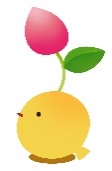 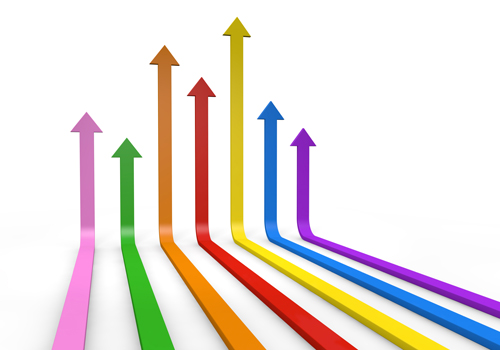 １月後半からのおもな予定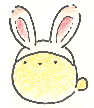 非常に寒い日が続きます。今季最大の寒気が日本列島の上空にやってくるとか･･･。外壁工事のための足場が校舎の周りに組まれ，日差しが入りにくくなりました。各教室，エアコンの暖房がきくのはありがたいのですが，これまで以上に感染症予防対策への意識をもって過ごしていきたいところです。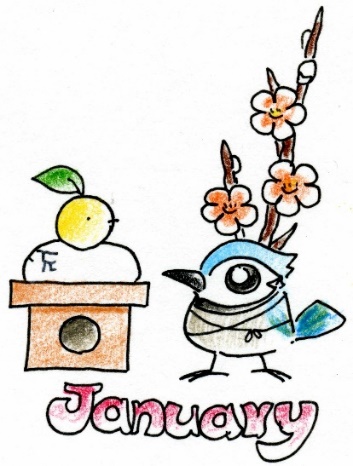 さて，３年生は本格的に入試が始まり，必死になって，がんばっています。「１年後の今は･･･」，ことあるたびに口にしてきた言葉ですが，実はイメージすることがとても大切なのです。先週の金曜日，総合の学習の時間を使って，進路ガイダンスを行いました。自分が将来進みたいと思う道，進路について，まだ漠然としている子もたくさんいることでしょう。それでも，今できることから一つずつ全力で取り組んでいきましょう。まずは，27日(金)の計算コンクール，そして，２月中旬実施の学年末テストです。苦しいのはみんな同じ，学年一丸となって，がんばりましょう！ 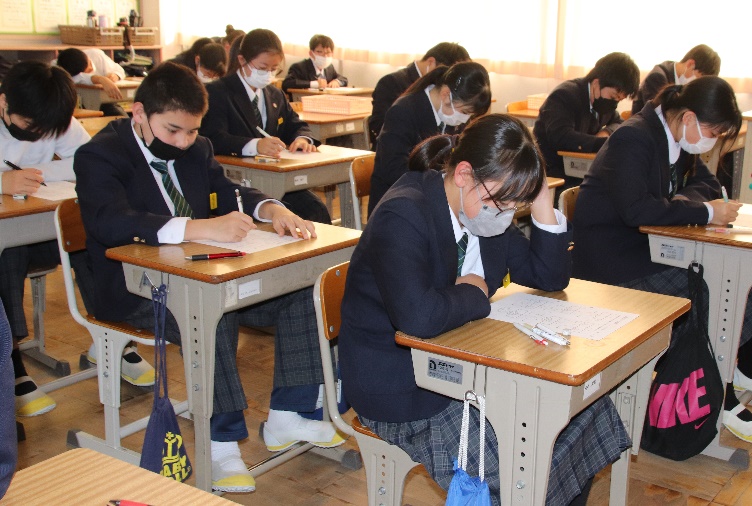 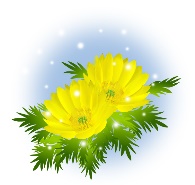 月火水木金土日23242526272829小中合同あいさつ運動3年私立入試(一般)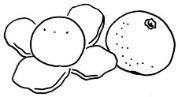 小中合同学校保健委員会5時間授業14:40下校完了すまいるあいさつﾃﾞｰD団⑥計算ｺﾝｸｰﾙ3031　　 2／1２／2２／3２／4２／5⑤⑥『新入生説明会』※感染症予防対策のため，中止となりました。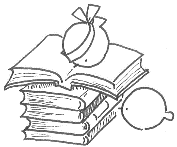 Ａ日課 開始(50分授業)5時間授業15:05下校完了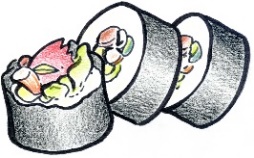 2／６2／７2／８2／９2／102／112／12テスト週間＆相談週間3年公立入試(推薦選抜)5時間授業15:05下校完了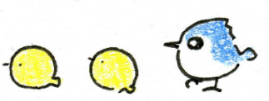 5時間授業15:05下校完了『建国記念の日』